Worksheets, handouts and lesson materialsPicture cards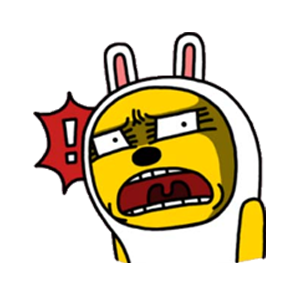 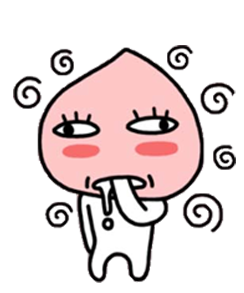 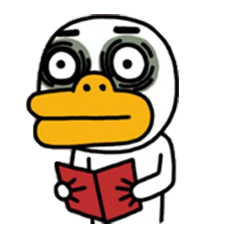 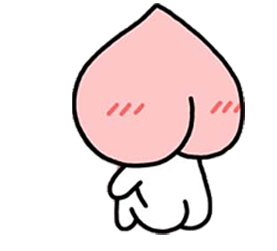 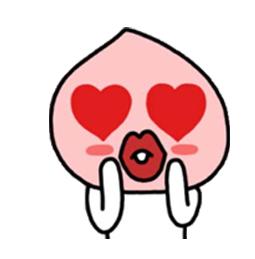 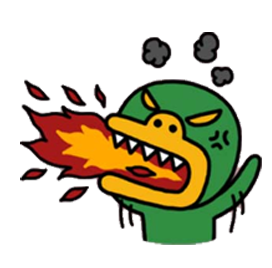 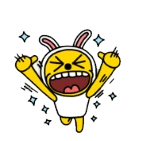 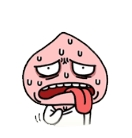 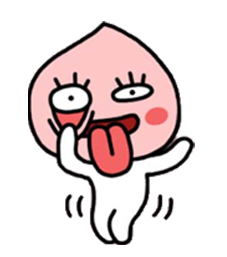 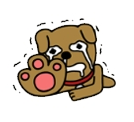 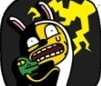 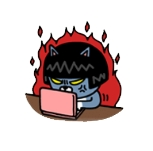 Vocabulary worksheet--------------------------------     ----------------------------             ------------------------------------           --------------------------------------------------------------------       ----------------------------               ------------------------------                    -----------------------------------------------------               ---------------------              ----------------------------                     ------------------------Wall chart Papers to decide who will be the first(drawing straws)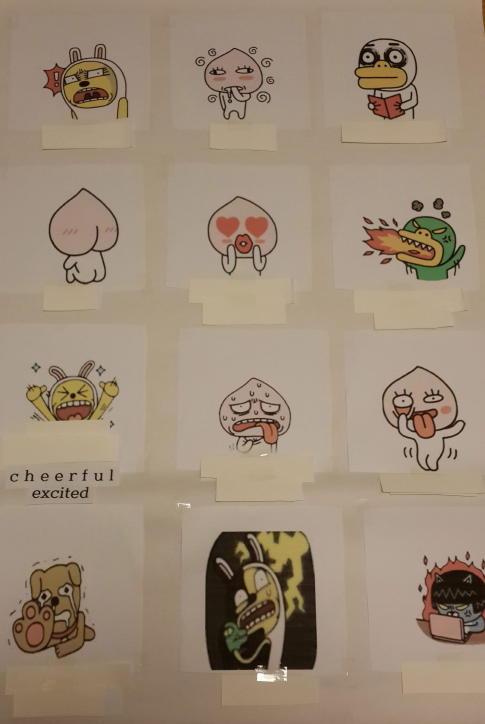 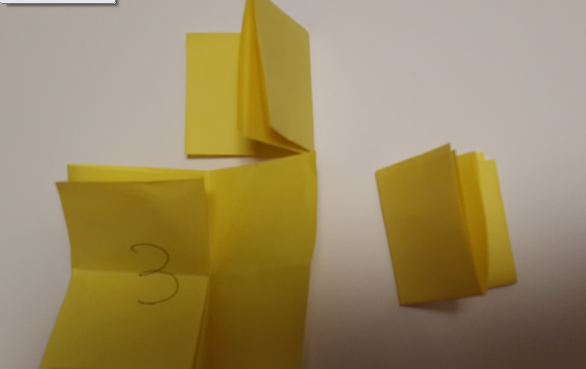 Speaking Lesson PlanSpeaking Lesson PlanSpeaking Lesson PlanSpeaking Lesson PlanTitle: how do you feel?Title: how do you feel?Title: how do you feel?Title: how do you feel?INSTRUCTORLEVELSTUDENTSLENGTHStephanieIntermediate  low12   / teenage boys and girls50 minsMaterials:vocabulary sheets (12+1)wall chart -pictures for introducing the vocabularypicture cards (12)papers for drawing strawstape for attaching the wallchartMaterials:vocabulary sheets (12+1)wall chart -pictures for introducing the vocabularypicture cards (12)papers for drawing strawstape for attaching the wallchartMaterials:vocabulary sheets (12+1)wall chart -pictures for introducing the vocabularypicture cards (12)papers for drawing strawstape for attaching the wallchartMaterials:vocabulary sheets (12+1)wall chart -pictures for introducing the vocabularypicture cards (12)papers for drawing strawstape for attaching the wallchartAims: At the end of the lesson , students will learn the vocabulary related to the feeling.At the end of the lesson, students will speak about their feeling and condition.At the end of the lesson, students will improve the speaking skill by discussion in group and presentation.Aims: At the end of the lesson , students will learn the vocabulary related to the feeling.At the end of the lesson, students will speak about their feeling and condition.At the end of the lesson, students will improve the speaking skill by discussion in group and presentation.Aims: At the end of the lesson , students will learn the vocabulary related to the feeling.At the end of the lesson, students will speak about their feeling and condition.At the end of the lesson, students will improve the speaking skill by discussion in group and presentation.Aims: At the end of the lesson , students will learn the vocabulary related to the feeling.At the end of the lesson, students will speak about their feeling and condition.At the end of the lesson, students will improve the speaking skill by discussion in group and presentation.Language Skills:Speaking: students can make the story in group  and do the presentation in front of other students.Listening: students can listen to other students’ speech and teacher’s speech.Reading: students can read the worksheet presented from the teacher, and wall chart.Writing: students can write sentences to make a story and write down in worksheet,Language Skills:Speaking: students can make the story in group  and do the presentation in front of other students.Listening: students can listen to other students’ speech and teacher’s speech.Reading: students can read the worksheet presented from the teacher, and wall chart.Writing: students can write sentences to make a story and write down in worksheet,Language Skills:Speaking: students can make the story in group  and do the presentation in front of other students.Listening: students can listen to other students’ speech and teacher’s speech.Reading: students can read the worksheet presented from the teacher, and wall chart.Writing: students can write sentences to make a story and write down in worksheet,Language Skills:Speaking: students can make the story in group  and do the presentation in front of other students.Listening: students can listen to other students’ speech and teacher’s speech.Reading: students can read the worksheet presented from the teacher, and wall chart.Writing: students can write sentences to make a story and write down in worksheet,Language Systems:Phonology:  pronounce the vocabulary .(enthusiastic, anxious, dizzy..etc)Lexis:	the vocabulary related to the emotion.Grammar:  adjective, present progressive tense.Discourse: discuss in group, make a presentation in front of other people Functions: dialogue , storyLanguage Systems:Phonology:  pronounce the vocabulary .(enthusiastic, anxious, dizzy..etc)Lexis:	the vocabulary related to the emotion.Grammar:  adjective, present progressive tense.Discourse: discuss in group, make a presentation in front of other people Functions: dialogue , storyLanguage Systems:Phonology:  pronounce the vocabulary .(enthusiastic, anxious, dizzy..etc)Lexis:	the vocabulary related to the emotion.Grammar:  adjective, present progressive tense.Discourse: discuss in group, make a presentation in front of other people Functions: dialogue , storyLanguage Systems:Phonology:  pronounce the vocabulary .(enthusiastic, anxious, dizzy..etc)Lexis:	the vocabulary related to the emotion.Grammar:  adjective, present progressive tense.Discourse: discuss in group, make a presentation in front of other people Functions: dialogue , storyAssumptions:Students are familiar with the pictures(from kakaotalk) (teachers can elicit the interest from the students)Students can make story creatively based on the pictures given.Students know basic words to express feeling.Assumptions:Students are familiar with the pictures(from kakaotalk) (teachers can elicit the interest from the students)Students can make story creatively based on the pictures given.Students know basic words to express feeling.Assumptions:Students are familiar with the pictures(from kakaotalk) (teachers can elicit the interest from the students)Students can make story creatively based on the pictures given.Students know basic words to express feeling.Assumptions:Students are familiar with the pictures(from kakaotalk) (teachers can elicit the interest from the students)Students can make story creatively based on the pictures given.Students know basic words to express feeling.Anticipated Errors and Solutions:Students may need more time to make a storyteacher can give about 3 mins more to make a story.Students may have the difficulty making  sentences.->teacher will monitor how their works do well.Students may finish their work earlier than expected.->teacher will encourage to make more sentences .**SOS  planIf time is short, --teacher will give more time to the group discussion and ask for adding more sentences .--if there is more than 15min left , teacher can do the bingo game based on the information given from the other groups. they have to fill in the blank with information which they listen to. They will do this activity in group.Anticipated Errors and Solutions:Students may need more time to make a storyteacher can give about 3 mins more to make a story.Students may have the difficulty making  sentences.->teacher will monitor how their works do well.Students may finish their work earlier than expected.->teacher will encourage to make more sentences .**SOS  planIf time is short, --teacher will give more time to the group discussion and ask for adding more sentences .--if there is more than 15min left , teacher can do the bingo game based on the information given from the other groups. they have to fill in the blank with information which they listen to. They will do this activity in group.Anticipated Errors and Solutions:Students may need more time to make a storyteacher can give about 3 mins more to make a story.Students may have the difficulty making  sentences.->teacher will monitor how their works do well.Students may finish their work earlier than expected.->teacher will encourage to make more sentences .**SOS  planIf time is short, --teacher will give more time to the group discussion and ask for adding more sentences .--if there is more than 15min left , teacher can do the bingo game based on the information given from the other groups. they have to fill in the blank with information which they listen to. They will do this activity in group.Anticipated Errors and Solutions:Students may need more time to make a storyteacher can give about 3 mins more to make a story.Students may have the difficulty making  sentences.->teacher will monitor how their works do well.Students may finish their work earlier than expected.->teacher will encourage to make more sentences .**SOS  planIf time is short, --teacher will give more time to the group discussion and ask for adding more sentences .--if there is more than 15min left , teacher can do the bingo game based on the information given from the other groups. they have to fill in the blank with information which they listen to. They will do this activity in group.References:http://blog.naver.com/syhacla12?Redirect=Log&logNo=198656117References:http://blog.naver.com/syhacla12?Redirect=Log&logNo=198656117References:http://blog.naver.com/syhacla12?Redirect=Log&logNo=198656117References:http://blog.naver.com/syhacla12?Redirect=Log&logNo=198656117Notes: plan B If wall chart is not available, teacher will draw the picture on the board .Notes: plan B If wall chart is not available, teacher will draw the picture on the board .Notes: plan B If wall chart is not available, teacher will draw the picture on the board .Notes: plan B If wall chart is not available, teacher will draw the picture on the board .Pre Task or WarmerPre Task or WarmerPre Task or WarmerPre Task or WarmerTitle: Introducing the topic-how do you feel?Title: Introducing the topic-how do you feel?Aims:Students can have  the curiosity about the topic Materials: Board and markerTimeSet UpStudentsTeacher 5minsWhole classStudents may answer like good, bad , tired.Students may not give the various answer.(just routine words like good , bad, tired, angry..)They will answer the question.*Ask about the today’s feeling to all the students .(if it is possible , teacher will ask a question one by one)*elicit specific words .*Write the words given from the students on the board.CCQWe got the words like this.-what do you think?*Let them know they need to learn more vocabulary .Notes:???Notes:???Notes:???Notes:???Task Preparation or PresentationTask Preparation or PresentationTask Preparation or PresentationTask Preparation or PresentationTitle:vocabularyTitle:vocabularyAims:Students can learn the vocabulary by using the pictures which they are familiar with.Materials: wall chart, work sheet,tapeTimeSet UpStudentsTeacher 7mins Whole classStudents can get the sheet.Give the answers to the teacher.*Teacher will distribute the worksheet and attach the wall chart on the board.*Teacher will elicit the vocabulary from the students.*And if necessary, teacher will add some explanation with examples.CCQ(Teacher pretends to be dizzy)-How do I feel?-can you pretend to be nervous?Notes:???Notes:???Notes:???Notes:???Task Realization or PracticeTask Realization or PracticeTask Realization or PracticeTask Realization or PracticeTitle:Make a storyTitle:Make a storyAims:Base on the pictures, they can make a story by using the vocabulary we learned.Materials: Picture cards, papers for drawing straw.TimeSet UpStudentsTeacher 3mins7mins15minsWhole studentsIn pairIn group Students will get a different picture.Students will draw something in the picture teacher gave.Students will discuss in pair.Student will discuss in group.*Let the students pick up the picture.INSTRUCTION*Give one min to draw some addition in there picture.-show how to do it.(if it is needed)***Pair work*Make sure the pairINSTRUCTION*Give them 10mins to make a story creatively.*Let them make a story based on the picture by using 5-6 sentences.***group work*after 10mins, teacher makes sure their group(4 persons) group 1, 2, 3ICQ (for fun)-what is your group number?CCQ-Why do you work in group?INSTRUCTION*Let them make a story based on 4 pictures.*Teacher will give them 15mins to make a story by using 8-10sentences.*after 15mins, they will present what they made in front of other students.All group member should participate in a presentation.Notes:???Notes:???Notes:???Notes:???Post Task or ProductionPost Task or ProductionPost Task or ProductionPost Task or ProductionTitle:presentationTitle:presentationAims:students will have more chance to speak in front of other people.Materials: boardTimeSet UpStudentsTeacher 13minsWhole classGroup presentationStudents will do the presentation.Students will answer the questions.Students will come up with vocabulary they learned.*Using the paper, decide which group will be the first .*Let them present their ideas in front of other people.*After finishing it  , praise them .CCQ-How do you feel after the activity?-Do you feel something?Conclude lesson* Based on this question, you will summarize the words we learned.Notes:Notes:Notes:Notes: